§3-610.  Termination of appointment; voluntary1.  One year after closing of estate by sworn statement.  An appointment of a personal representative terminates as provided in section 3‑1003, one year after the filing of a closing statement.[PL 2017, c. 402, Pt. A, §2 (NEW); PL 2019, c. 417, Pt. B, §14 (AFF).]2.  Upon court order closing an estate.  An order closing an estate as provided in section 3‑1001 or 3‑1002 terminates an appointment of a personal representative.[PL 2017, c. 402, Pt. A, §2 (NEW); PL 2019, c. 417, Pt. B, §14 (AFF).]3.  Resignation; effect.  A personal representative may resign by filing a written statement of resignation with the register after the personal representative has given at least 15 days' written notice to the persons known to be interested in the estate.  If no one applies or petitions for appointment of a successor representative within the time indicated in the notice, the filed statement of resignation is ineffective as a termination of appointment and in any event is effective only upon the appointment and qualification of a successor representative and delivery of the assets to the successor representative.[PL 2017, c. 402, Pt. A, §2 (NEW); PL 2019, c. 417, Pt. B, §14 (AFF).]SECTION HISTORYPL 2017, c. 402, Pt. A, §2 (NEW). PL 2017, c. 402, Pt. F, §1 (AFF). PL 2019, c. 417, Pt. B, §14 (AFF). The State of Maine claims a copyright in its codified statutes. If you intend to republish this material, we require that you include the following disclaimer in your publication:All copyrights and other rights to statutory text are reserved by the State of Maine. The text included in this publication reflects changes made through the First Regular and First Special Session of the 131st Maine Legislature and is current through November 1. 2023
                    . The text is subject to change without notice. It is a version that has not been officially certified by the Secretary of State. Refer to the Maine Revised Statutes Annotated and supplements for certified text.
                The Office of the Revisor of Statutes also requests that you send us one copy of any statutory publication you may produce. Our goal is not to restrict publishing activity, but to keep track of who is publishing what, to identify any needless duplication and to preserve the State's copyright rights.PLEASE NOTE: The Revisor's Office cannot perform research for or provide legal advice or interpretation of Maine law to the public. If you need legal assistance, please contact a qualified attorney.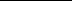 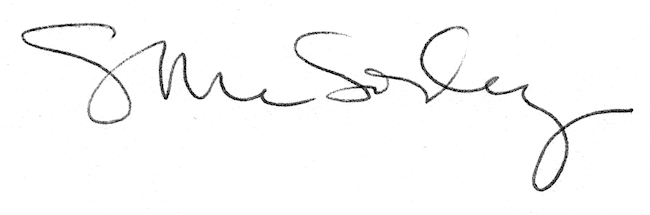 